                   wg rozdzielnika Dotyczy: postępowania prowadzonego w trybie przetargu nieograniczonego 
na część I: Dozór i ochrona mienia WSZW w Warszawie i WKU Warszawa Mokotów mieszczących się przy ul. Winnickiej 1 Warszawie, część II: Dozór i ochrona mienia K-3619 przy ul. Nowowiejskiej w Warszawie sprawa 
nr 08/22 (ID 579147). W wyniku powziętej informacji przez Zamawiającego dotyczącej konieczności powtórzenia czynności oceny ofert w postępowaniu o udzielenie zamówienia publicznego na część I: Dozór i ochrona mienia WSZW w Warszawie i WKU Warszawa Mokotów mieszczących się przy ul. Winnickiej 1 Warszawie, nr sprawy: 8/22 Zamawiający postanowił anulować rozstrzygnięcie postępowania przesłane pismem Nr JW2063.SZPubl.2611.08.48.2022 z dnia 20.04.2022 r. O wyniku z powtórnej oceny ofert Wykonawcy zostaną powiadomieni niezwłocznie.                                                                             DOWÓDCApłk Janusz KRUPAKrzysztof Dzięgielewski
tel.: 261-824-215
29.04.2022 r. T – 2611 – B4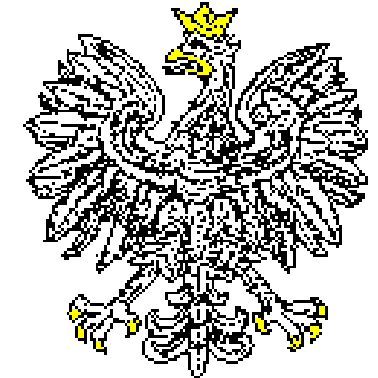 JEDNOSTKA WOJSKOWANR 2063   Nr: JW2063.SZPubl.2611.8.56.2022Data..........................................................02-097 W a r s z a w a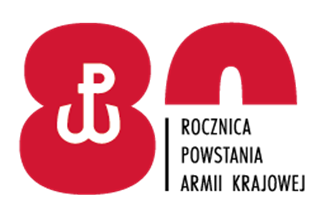 Warszawa, dnia ………….2022 r.